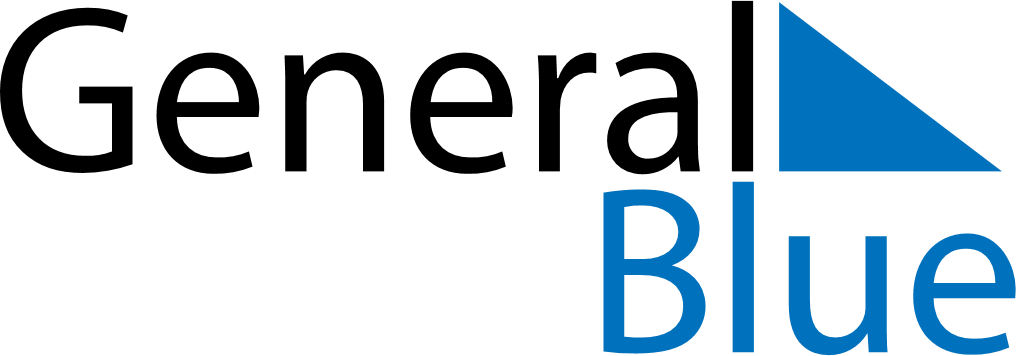 July 2027July 2027July 2027July 2027RwandaRwandaRwandaSundayMondayTuesdayWednesdayThursdayFridayFridaySaturday1223Independence Day456789910Liberation Day111213141516161718192021222323242526272829303031